МилостьМатериалы для занятий с детьми к Празднику Девятнадцатого Дня Милость. Рекомендации учителю. Необходимые материалы: Цветные карандаши и/или фломастеры. Распечатки материалов для детей к празднику Милость. Пусть дети ответят на вопросы на странице 1. Попросите их обсудить свои ответы и поделиться ими с группой. Основное, что следует подчеркнуть, что Господь милостив к нам, потому что любит нас. Нам не нужно заслужить или заработать милость Бога. Прочитайте цитату и обсудите с детьми, какие примеры использует Абдул-Баха, чтобы показать отличие справедливости от милости.Да будет вам известно, что поступать справедливо значит воздавать каждому по заслугам. Например, если рабочий трудится с утра до вечера, справедливость требует, чтобы его труд был оплачен; но если он ничего не делал и не утруждался, тогда то, что ему дается – это подарок, и сие есть проявление щедрости. Если вы даете подаяние и дарите подарки бедняку, хотя он ничего для вас не сделал и ничем не заслужил, то сие есть проявление щедрости. Так Христос молился о прощении своих палачей: сие именуется щедростью.Абдул-Баха. Ответы на некоторые вопросы. После того, как дети обведут свои варианты ответов, обсудите с ними, почему они выбрали тот или иной ответ. Прочитайте слова Бахауллы и предложите детям подумать о том, что бы произошло, если бы Бог отказал в милости миру.  Цель этого упражнения подумать о милостях, которые ниспосылает нам Бог каждый день.Нет сомнения в том, что стоит лишить мир родника Его благодати и благоволения, и мир этот безвозвратно исчезнет. Посему от начала, что не имеет начала, врата Божественной милости широко распахнуты пред лицом всего сотворенного, и до конца, что не имеет конца, облака Истины будут орошать почву человеческих способностей, сущности и личности своими дарами и щедротами. Таков установленный Богом порядок во веки веков.Крупицы из Писаний Бахауллы, С.57 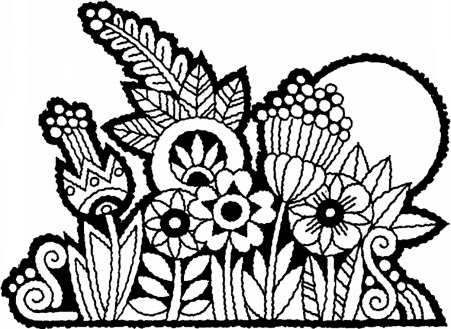 Выделите достаточно времени на раскрашивание картинки. Прочитайте цитату «…милость есть незаслуженный дар, а справедливость – воздаяние по заслугам.» Абдул-Баха. Ответы на некоторые вопросы. С.163Также можно обсудить: Действительно ли только женщины могут быть милосердными или же мужчины тоже способны проявлять это качество?Дополнительно: Всегда полезно отчитать хорошо или выучить наизусть цитату, которую потом, предварительно согласовав с организаторами, можно прочитать во время духовной части праздника. Использовались материалы Wellspring International 1989.Другие материалы для занятий с детьми смотрите в базе знаний на сайте «Архивы – память общины».Ты когда-нибудь просил Бога о помощи?Ты когда-нибудь чувствовал, что Бог утешает тебя, когда это некому больше сделать?Когда ты болел, ты просил Бога, чтобы Он помог тебе выздороветь?Ты просил Бога защитить тебя, когда тебе было очень страшно?Ты просил Бога о чем-нибудь, что тебе нужно, и чего у тебя нет?Ты просил Бога о прощении, когда ты сделал что-то неправильно? Соседский мальчик моет машину и получает за это деньги.милость    справедливостьРебенку дают карманные деньги, но он не помогает убираться дома.милость    справедливостьРебенку дают карманные деньги, и он старается помогать в работе по дому.милость    справедливостьРебенка обидели, но он прощает, обидевшего его.милость    справедливостьСемья собирает одежду и игрушки и отдает их бедной семье.милость    справедливостьЧеловек совершил кражу и посажен в тюрьму. милость    справедливость